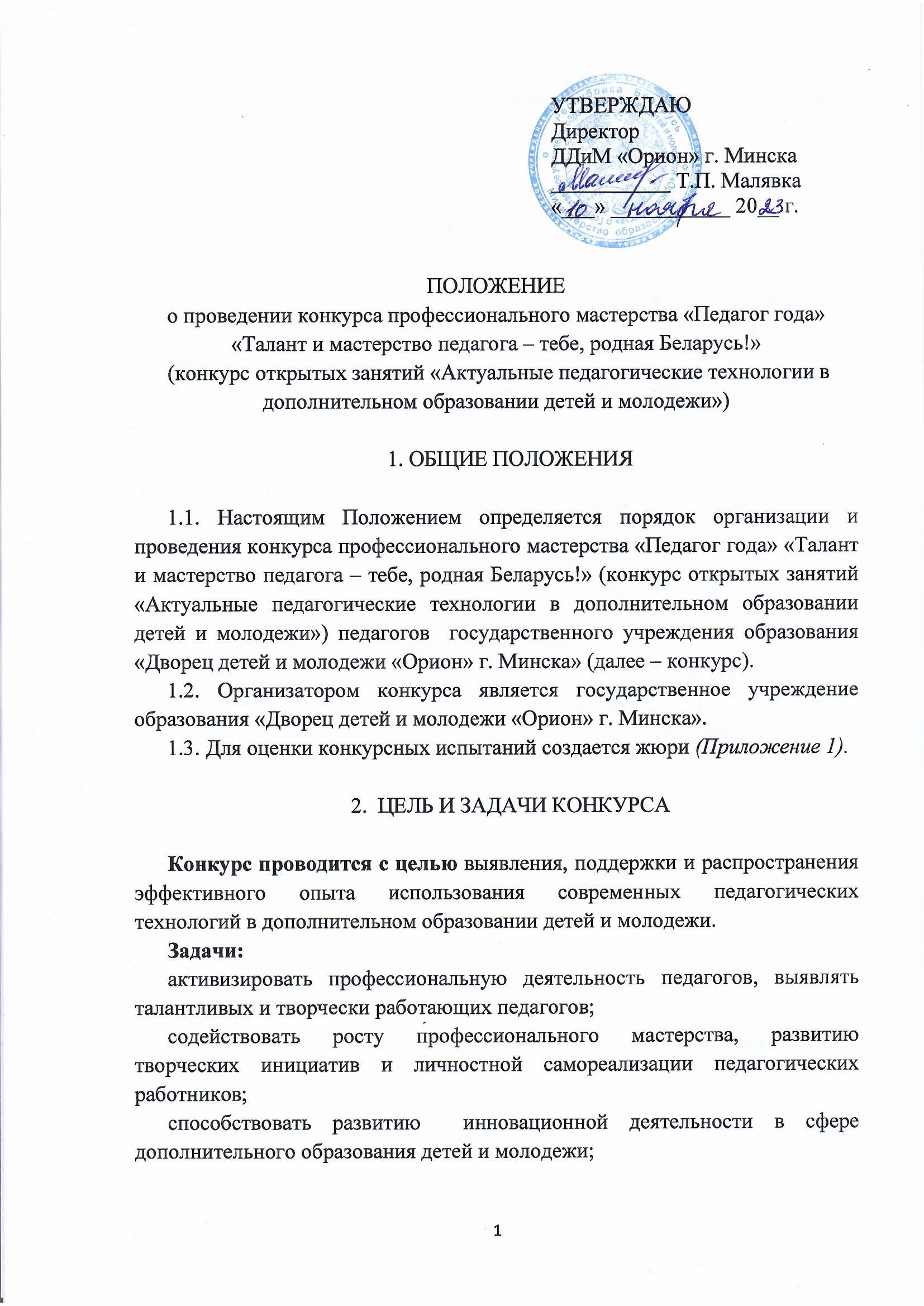 сформировать банк лучших методических разработок занятий с применением актуальных педагогических технологий.создать условия для распространения продуктивного педагогического опыта. УЧАСТНИКИ КОНКУРСА3.1. В конкурсе могут принимать участие педагоги дополнительного образования независимо от квалификационной категории и  стажа работы. Участие может быть индивидуальным или совместным (количество авторов совместной работы не более 2-х).3.2. Конкурс проводится по следующим номинациям:педагоги, имеющие педагогический стаж  до 3 лет; педагоги, имеющие педагогический стаж  более 3 лет;3.3. Участники конкурса имеют право на:своевременную и полную информацию о конкурсных мероприятиях и критериях их оценки;техническое обеспечение участия в конкурсе;объективную оценку профессиональной компетентности.3.4. Участники конкурса обязаны:выполнять требования настоящего Положения;соблюдать регламент, установленный настоящим Положением;соблюдать правовые, нравственные и этические нормы;уважать честь и достоинство других участников конкурса.СРОКИ И ПОРЯДОК ПРОВЕДЕНИЯ КОНКУРСА4.1. Конкурс проводится  с 15.01.2024 по 26.01.2024.4.2. Для участия в конкурсе в учебно-методический кабинет (каб. 223, ул. А. Бачило, 1) в срок до   10.01.2024 необходимо направить следующие материалы: заявку от отделения дополнительного образования ДДиМ «Орион» г. Минска (на бумажном носителе и в электронном варианте, см. Приложение 2);разработку открытого занятия с приложениями (оформляется в текстовом редакторе Word, размер шрифта – 14, интервал – 1,15). Предоставленные разработки открытых занятий размещаются во вкладке «Методический кабинет» на сайте ДДиМ «Орион» г. Минска.СОДЕРЖАНИЕ КОНКУРСАВ рамках конкурса его участники проводят открытые занятия с учащимися своего объединения по интересам (учащимися филиала, отделения либо всего учреждения) с последующим самоанализом занятия. На занятии представляется опыт использования различных образовательных технологий в работе с детьми, например: геокешинг, скрайбинг, арт-технологии, информационно-коммуникационные, проектные технологии,  игровые технологии  и иные. Занятие должно основываться на программном материале объединения по интересам и носить развивающий, познавательный характер. Регламент проведения открытого занятия – от 35 до 45 минут (в зависимости от возраста учащихся).Регламент самоанализа занятия – до 10 минут.Критерии оценки:соответствие предоставляемого материала заявленной педагогической технологии;согласованность целей, задач, содержания мероприятия, форм работы;актуальность, результативность, эффективность и практическая значимость используемой технологии в дополнительном образовании;воспроизводимость опыта: возможность использования педагогической технологии в практике работы других педагогических работников;умение организовать взаимодействие с учащимися и учащихся между собой;имидж педагога (культура речи, внешний вид, педагогический такт, эмоциональность педагога);грамотность разработки конспекта открытого занятия;владение методикой самоанализа.Максимальный балл за участие в конкурсе  – 24 балла (соответствие каждому критерию оценивается по шкале от 1 до 3 баллов). В случае внесения изменений в настоящее Положение участники  конкурса будут уведомлены по электронной почте, актуальная информация будет размещена на сайте ДДиМ «Орион» г.Минска.ПОДВЕДЕНИЕ ИТОГОВ КОНКУРСА6.1. Решением жюри определяются один победитель и два лауреата, набравшие наибольшее количество баллов в конкурсном испытании. Решение жюри не оспаривается, апелляции не подлежит.6.2. Победитель конкурса профессионального мастерства «Педагог года» «Талант и мастерство педагога – тебе, родная Беларусь!» (конкурс открытых занятий «Актуальные педагогические технологии в дополнительном образовании детей и молодежи») награждается дипломом I степени и, при наличии возможности, получает материальное поощрение.6.3. Лауреаты конкурса награждаются дипломами II и III степени и, при наличии возможности, получают материальное поощрение.6.4.  Участникам, не занявшим призовые места, вручаются сертификаты.6.5. Методистам, осуществляющим информационно-методическое сопровождение конкурсантов,  и педагогам, принимавшим активное участие в подготовке конкурсанта, вручаются сертификаты.Приложение 1Состав жюри конкурса профессионального мастерства «Педагог года» «Талант и мастерство педагога – тебе, родная Беларусь!» (конкурс открытых занятий «Актуальные педагогические технологии в дополнительном образовании детей и молодежи»)Малявка Татьяна Петровна, директор – Председатель жюриКуровская Елена Юрьевна, заместитель директора по учебной работе – заместитель Председателя жюриКамлач Екатерина Анатольевна, заместитель директора по воспитательной работе – член жюриСичкова Наталья Эдуардовна, заведующий учебно-методическим кабинетом –  член жюриЛахманова Мария Петровна, педагог-организатор – член жюриПриложение 2Заявкана участие в конкурсе профессионального мастерства «Педагог года» «Талант и мастерство педагога – тебе, родная Беларусь!» (конкурс открытых занятий «Актуальные педагогические технологии в дополнительном образовании детей и молодежи»)Фамилия _________________________________________________________Имя _____________________________________________________________Отчество _________________________________________________________ Отделение дополнительного образования _________________________ __________________________________________________________________Объединение по интересам __________________________________________Тема занятия ______________________________________________________Форма занятия______________________________________________________Место проведения занятия___________________________________________Дата и время проведения занятия _____________________________________Возраст учащихся __________________________________________________ Заведующий отделением 	______________      ( ________________ )		___________                        (дата)	